Publicado en Madrid  el 04/05/2021 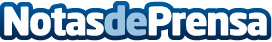 Colegio Ingenio recomienda los clásicos de la Literatura que todos los adolescentes deberían leer La lectura es un pasaje a otros mundos. Puede hacer sentirse menos solo y más conectado con el mundo en general. Puede abrir los ojos a problemas, triunfos y retos  y llevar a lugares lejanos. La lectura es un regalo y, como padre, uno no quiere que su hijo se pierda las maravillas que la lectura tiene que ofrecer. Colegio Ingenio, un nuevo proyecto educativo en grupos reducidos y entorno natural, recomienda los clásicos de la literatura que todos los adolescentes deberían leerDatos de contacto:Colegio Ingenio 918763496Nota de prensa publicada en: https://www.notasdeprensa.es/colegio-ingenio-recomienda-los-clasicos-de-la Categorias: Nacional Educación Literatura Ocio para niños http://www.notasdeprensa.es